İSTANBUL 29 MAYIS ÜNİVERSİTESİ…………………………………………. DEKANLIĞINA	........................................................ Bölümü/Programı ......................... numaralı öğrencisiyim. Mezuniyet aşamasında olmam sebebiyle aşağıda belirttiğim dersin transkriptimden çıkarılması için gereğini müsaadelerinize arz ederim.									..../..../20....									İmza									Adı Soyadıİletişim Bilgileri:Cep Tel:E-posta:  			@İstanbul 29 Mayıs Üniversitesi Lisans Eğitim ve Öğretim YönetmeliğiMadde 25: (2) Mezuniyette fazladan alınan başarılmış derslerden; seçimlik derslerin, notu yüksek olandan başlayarak mezuniyet koşulu için gereken miktarı öğretim programına sayılır, diğerleri fazladan alınan dersler olarak gösterilir, başarılmamış olanlar ise transkriptten silinir.* Dilekçe ekine Not Döküm Belgesi (Transkript) eklemek zorunludur.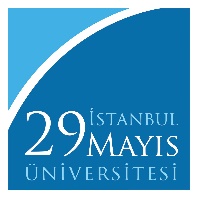 TRANSKRİPTEN DERS ÇIKARTMA FORMUYarıyıl/DönemDers KoduDers AdıNotu